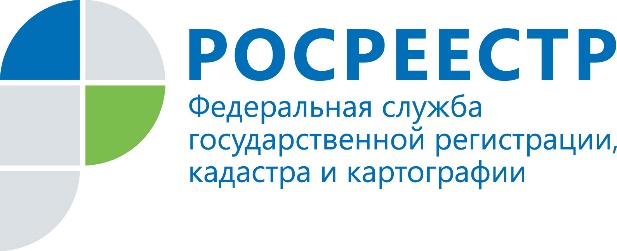 Пресс-релизРосреестр принимает все возможные меры по пресечению деятельности сайтов-двойниковВ сети интернет есть сайты-двойники Росреестра. Мошенники маскируют свои сайты, адреса которых практически идентичны с официальным сайтом ведомства, и размещают на них информацию об оказании государственной услуги Росреестра по предоставлению сведений из Единого государственного реестра недвижимости (ЕГРН). - Недавно нами был выявлен один из таких сайтов-двойников, который использует официальную символику и фирменное наименование ведомства, - комментирует начальник отдела эксплуатации информационных систем, технических средств и каналов связи Управления Росреестра по Иркутской области Евгений Мельничук. -  Мы сообщили об этом в центральный аппарат Росреестра.  Росреестр со своей стороны делает все возможное, чтобы пресечь деятельность сайтов-двойников. На сегодняшний день была осуществлена «контрольная закупка» сведений, содержащихся в ЕГРН. По выявленным признакам нарушения законодательства о конкуренции в ФАС России направлена жалоба в отношении держателя данного ресурса. УФАС по Иркутской области возбуждено антимонопольное производство. Кроме того, в адрес Прокуратуры города Москвы направлено письмо о необходимости судебного разбирательства о признании информации, размещаемой на данном сайте, запрещенной к распространению на территории РФ, подан административный иск в один из районных судов Москвы.Также в настоящее время Росреестр готовит к заключению договор на оказание услуг по проведению обследования Интернет-ресурсов и устранения нарушений интеллектуальных прав заказчика в информационно-телекоммуникационной сети «Интернет». Управление Росреестра по Иркутской области напоминает жителям региона быть очень внимательными при получении услуг ведомства в интернете и пользоваться только официальными ресурсами www.rosreestr.gov.ru (сайт Росреестра) и www.kadastr.ru (сайт Федеральной кадастровой палаты).  При использовании информации ссылка на пресс-службуУправления Росреестра по Иркутской области обязательна 